中建鸿腾建设集团有限公司招标与采购平台供应商注册操作手册一、登录网站登录中建鸿腾建设集团官网：www.zjhoton.com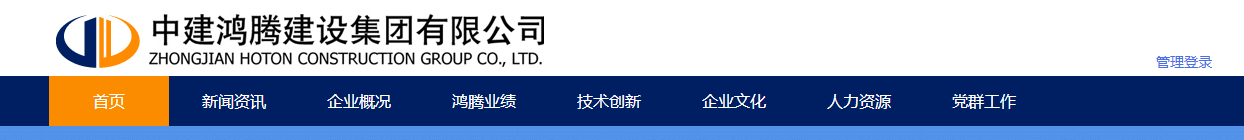 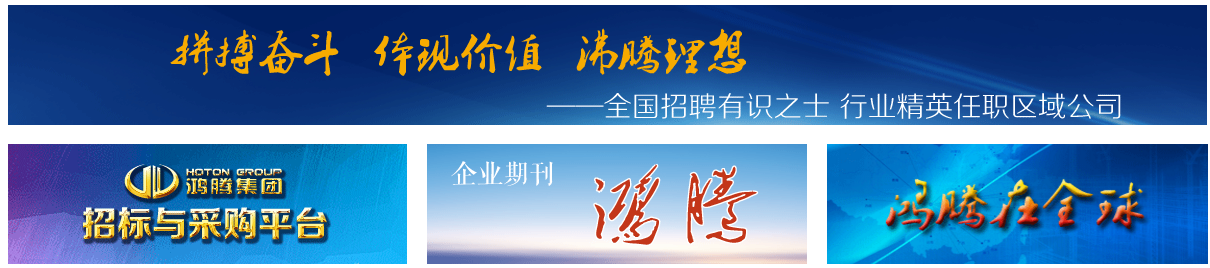 在官网首页上点击“招标与采购平台”进入中建鸿腾建设集团集团招标与采购网上平台（或直接进入 http://www.zjhonton.cn）新用户注册进入招标与采购平台网站点击“注册”或“供应商注册”，即可进入新用户注册界面。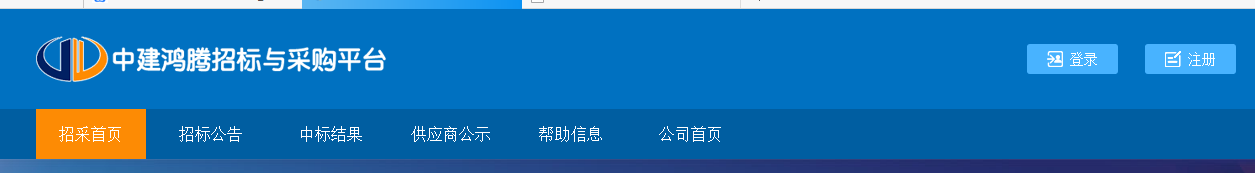 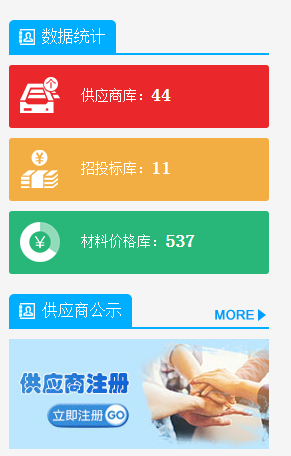 注：新注册供应商，注册前需提前准备资料有：营业执照扫描件严格按照新用户操作指南完成注册信息。填写账号信息填写账号信息并提交，带“*”为必填，填完后方可成功提交。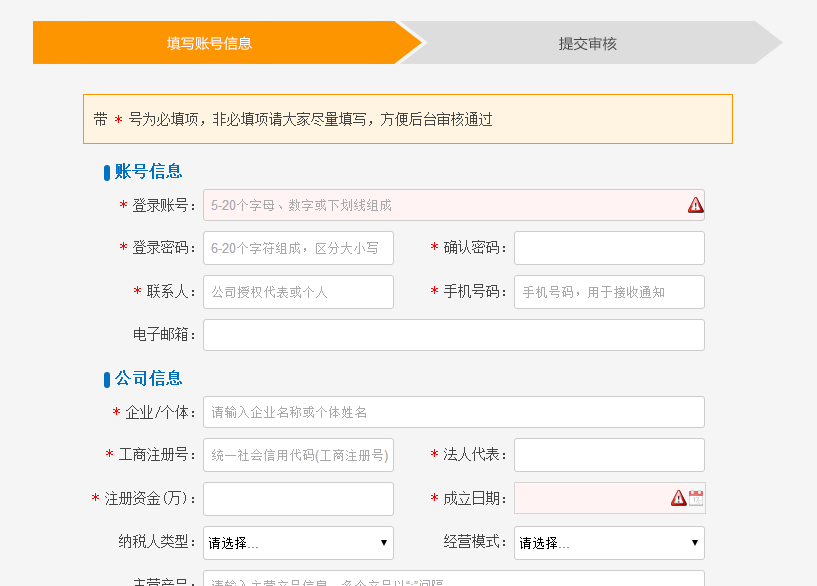 注：*企业/个体处填写的信息为企业或者个体名称，此名称与营业执照名称一致。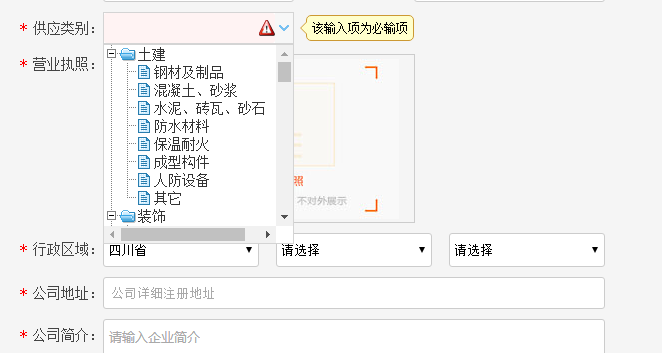 注：1、供应类别根据公司主营项目选择，若无对应供应项目选择“其它”，在公司简介内作详细描述。营业执照上传营业执照扫描件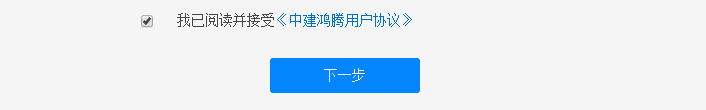 注：请注册用户认真并仔细阅读《中建鸿腾用户协议》，同意勾选后方可进入下一步提交。五、注册成功   供应商资料填写完整并注册提交后，我司采购部会对贵司资料进行审核，并重点参考您企业资质、营业额、业绩情况，同相应联系人取得联络。贵司可以用自己的账号登入外网了解到相关动态（资料是否审核通过），审核通过后我们会以短信形式发送到您注册填写的手机号上。